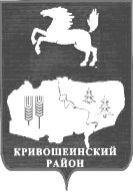 АДМИНИСТРАЦИЯ КРИВОШЕИНСКОГО РАЙОНАПОСТАНОВЛЕНИЕ26.05.2016											 № 171с. КривошеиноТомской областиОб утверждении Порядка перерасчета субсидий на финансовое обеспечение выполнения муниципального задания, субсидий на иные цели для муниципальных бюджетных образовательных организаций Кривошеинского района, бюджетных ассигнований для муниципальных казенных общеобразовательных организаций Кривошеинского района(в редакции постановления Администрации Кривошеинского района от 25.12.2017 № 611)В соответствии с постановлением Администрации Кривошеинского района от 18.02.2016 № 55 «Об утверждении Порядка распределения субвенции на обеспечение государственных гарантий реализации прав на получение общедоступного и бесплатного дошкольного, начального общего, основного общего, среднего общего образования в муниципальных общеобразовательных организациях в Томской области, обеспечение дополнительного образования детей в муниципальных общеобразовательных организациях в Томской области и размеров муниципальных нормативов расходов на реализацию основных общеобразовательных программ - образовательных программ дошкольного, начального общего, основного общего, среднего общего образования в муниципальных общеобразовательных организациях, обеспечение дополнительного образования детей в муниципальных общеобразовательных организациях», постановлением Администрации Кривошеинского района от 18.02.2016 № 54 «Об утверждении Порядка распределения субвенции на обеспечение государственных гарантий реализации прав на получение общедоступного и бесплатного дошкольного образования в муниципальных дошкольных образовательных организациях в Томской области между муниципальными дошкольными  образовательными организациями Кривошеинского района и размеров муниципальных нормативов расходов на реализацию основных общеобразовательных программ - образовательных программ дошкольного образования в муниципальных дошкольных образовательных организациях», постановлением Администрации Кривошеинского района от 22.03.2016 № 95 «Об утверждении Порядка распределения субвенции на осуществление отдельных государственных полномочий по обеспечению обучающихся с ограниченными возможностями здоровья, проживающих в муниципальных (частных) образовательных организациях, осуществляющих образовательную деятельность по основным общеобразовательным программам, питанием, одеждой, обувью, мягким и жестким инвентарем и обеспечению обучающихся с ограниченными возможностями здоровья, не проживающих в муниципальных (частных) образовательных учреждениях, осуществляющих образовательную деятельность по основным общеобразовательным программам, бесплатным двухразовым питанием», Уставом муниципального образования Кривошеинский район,ПОСТАНОВЛЯЮ:Утвердить:1.1. Порядок перерасчета субсидий на финансовое обеспечение выполнения муниципального задания для муниципальных бюджетных общеобразовательных организациях, бюджетных ассигнований для муниципальных казенных общеобразовательных организаций, выделенных из средств субвенции на обеспечение государственных гарантий реализации прав на получение общедоступного и бесплатного дошкольного, начального общего, основного общего, среднего общего образования в муниципальных общеобразовательных организациях в Томской области, обеспечение дополнительного образования детей в муниципальных общеобразовательных организациях в Томской области, согласно приложению № 1 к настоящему постановлению;1.2. Порядок перерасчета субсидий на финансовое обеспечение выполнения муниципального задания для муниципальных бюджетных дошкольных образовательных организаций Кривошеинского района, выделенных из средств субвенции на обеспечение государственных гарантий реализации прав на получение общедоступного и бесплатного дошкольного образования в муниципальных дошкольных образовательных организациях в Томской области, согласно приложению № 2 к настоящему постановлению;1.3. Порядок перерасчета субсидий на иные цели для муниципальных бюджетных образовательных организаций, бюджетных ассигнований для муниципальных казенных общеобразовательных организаций, выделенных из средств субвенции на осуществление отдельных государственных полномочий по обеспечению обучающихся с ограниченными возможностями здоровья, проживающих в муниципальных (частных) образовательных организациях, осуществляющих образовательную деятельность по основным общеобразовательным программам, питанием, одеждой, обувью, мягким и жестким инвентарем и обеспечению обучающихся с ограниченными возможностями здоровья, не проживающих в муниципальных (частных) образовательных организациях, осуществляющих образовательную деятельность по основным общеобразовательным программам, бесплатным двухразовым питанием, согласно приложению № 3 к настоящему постановлению.2. Признать постановление Администрации Кривошеинского района от 11.12.2015 № 414 «Об утверждении Порядка перерасчета субвенций между муниципальными образовательными учреждениями Кривошеинского района» утратившим силу.3. Настоящее постановление вступает в силу с даты его подписания и распространяется на правоотношения, возникшие с 1 января 2016 года 4. Настоящее постановление опубликовать в Сборнике нормативных актов Администрации Кривошеинского района и разместить в сети «Интернет» на официальном сайте муниципального образования Кривошеинский район.5. Контроль за исполнением настоящего постановления возложить на Первого заместителя Главы Кривошеинского района.Глава Кривошеинского района(Глава Администрации)                                                 			С.А. ТайлашевКустова М.Ф. 21974Сальков Ю.Ю.ОУ-10,  МБДОУ -3,Управление образования, Управление финансов,Прокуратура,СборникПриложение № 1 к постановлению Администрации Кривошеинского района от 26.05.2016 № 171(в редакции постановления Администрации Кривошеинского района от 25.12.2017 № 611)Порядок перерасчета субсидий на финансовое обеспечение выполнения муниципального задания для муниципальных бюджетных общеобразовательных организаций, бюджетных ассигнований для муниципальных казенных общеобразовательных организаций, выделенных из средств субвенции на обеспечение государственных гарантий реализации прав на получение общедоступного и бесплатного дошкольного, начального общего, основного общего, среднего общего образования в муниципальных общеобразовательных организациях в Томской области, обеспечение дополнительного образования детей в муниципальных общеобразовательных организациях в Томской области1. Перерасчет субсидий на финансовое обеспечение выполнения муниципального задания для муниципальных бюджетных общеобразовательных организаций, бюджетных ассигнований для муниципальных казенных общеобразовательных организаций, выделенных из средств субвенции на обеспечение государственных гарантий реализации прав на получение общедоступного и бесплатного дошкольного, начального общего, основного общего, среднего общего образования в муниципальных общеобразовательных организациях в Томской области, обеспечение дополнительного образования детей в муниципальных общеобразовательных организациях в Томской области, осуществляется при изменении фактической среднегодовой численности обучающихся (воспитанников), количества классов (классов-комплектов) от планируемых в соответствии с Порядком распределения, утвержденным постановлением Администрации Кривошеинского района от 18.02.2016 № 55 «Об утверждении Порядка распределения субвенции на обеспечение государственных гарантий реализации прав на получение общедоступного и бесплатного дошкольного, начального общего, основного общего, среднего общего образования в муниципальных общеобразовательных организациях в Томской области, обеспечение дополнительного образования детей в муниципальных общеобразовательных организациях в Томской области и размеров муниципальных нормативов расходов на реализацию основных общеобразовательных программ - образовательных программ дошкольного, начального общего, основного общего, среднего общего образования в муниципальных общеобразовательных организациях, обеспечение дополнительного образования детей в муниципальных общеобразовательных организациях», в два этапа.2. На первом этапе перерасчет объема средств осуществляется в первом квартале текущего финансового года, за исключением расходов на дошкольные группы, реализующих основные общеобразовательные программы дошкольного образования.2.1. Руководители муниципальных бюджетных, казенных общеобразовательных организаций до 25 января текущего финансового года предоставляют в Управление образования Администрации Кривошеинского района Томской области (далее - Управление) сведения для уточнения среднегодовой прогнозной численности обучающихся, количества классов (классов-комплектов) в муниципальных бюджетных, казенных общеобразовательных организациях.2.2. Управление до 1 февраля текущего финансового года представляет сведения для уточнения среднегодовой прогнозной численности обучающихся, количества классов (классов-комплектов) в муниципальных бюджетных, казенных общеобразовательных организациях на согласование в Департамент общего образования Томской области (далее - Департамент) по установленной Департаментом форме.2.3. Расчет уточненной среднегодовой прогнозной численности обучающихся на соответствующий финансовый год в i-ой муниципальной бюджетной общеобразовательной организации по уровням общего образования, видам и направленности (профилям) реализуемых общеобразовательных программ в зависимости от формы получения образования и формы обучения, от особенностей реализации общеобразовательных программ и предоставления образования отдельным категориям обучающихся (инвалидам, обучающимся с применением дистанционных образовательных технологий) осуществляется по формуле:Hijuo(Hijdi)p=((Hijuo(Hijdi)1*8)+(Hijuo(Hijdi)2*4)) /12, где:Hijuo(Hijdi)p - уточненная среднегодовая прогнозная численность обучающихся на соответствующий финансовый год в i-ой муниципальной бюджетной общеобразовательной организации по уровням общего образования, видам и направленности (профилям) реализуемых общеобразовательных программ в зависимости от формы получения образования и формы обучения, от особенностей реализации общеобразовательных программ и предоставления образования отдельным категориям обучающихся (инвалидам, обучающимся с применением дистанционных образовательных технологий);Hijuo(Hijdi)1 - фактическая численность обучающихся в i-ой муниципальной бюджетной общеобразовательной организации по состоянию на 1 сентября предыдущего финансового года согласно форме государственного статистического наблюдения за общеобразовательными организациями;Hijuo(Hijdi)2 - уточненная прогнозная численность обучающихся в i-ой муниципальной бюджетной общеобразовательной организации по состоянию на 1 сентября текущего финансового года.2.4. Расчет уточненного среднегодового прогнозного количества классов (классов-комплектов) на уровне начального (основного и среднего) общего образования на соответствующий финансовый год в i-ой муниципальной бюджетной, казенной малокомплектной общеобразовательной организации осуществляется по формуле:KKimknp (Kijmkosp) = ((KKimkn1 (Kijmkos1)*8) + (KKimkn2 (Kijmkos2)*4)) /12, где:KKimknp (Kijmkosp) - уточненное среднегодовое прогнозное количество классов (классов-комплектов) на уровне начального (основного и среднего) общего образования на соответствующий финансовый год в i-ой муниципальной бюджетной, казенной малокомплектной общеобразовательной организации;KKimkn1 (Kijmkos1) - фактическое количество классов (классов-комплектов) на уровне начального (основного и среднего) общего образования в i-ой муниципальной бюджетной, казенной малокомплектной общеобразовательной организации по состоянию на 1 сентября предыдущего финансового года согласно форме государственного статистического наблюдения за общеобразовательными организациями;KKimkn2 (Kijmkos2) - уточненное прогнозное количество классов (классов-комплектов) на уровне начального (основного и среднего) общего образования в i-ой муниципальной бюджетной, казенной малокомплектной общеобразовательной организации по состоянию на 1 сентября текущего финансового года.2.5. Управление на основании документов, полученных от Департамента, учитывая сведения для уточнения среднегодовой прогнозной численности обучающихся, количества классов (классов-комплектов) в муниципальных бюджетных, казенных общеобразовательных организациях, подготавливает предложения по внесению изменений в решение Думы Кривошеинского района об утверждении бюджета муниципального образования на очередной финансовый год и плановый период в соответствии с действующим порядком.3. На втором этапе перерасчет объема средств осуществляется в четвертом квартале текущего финансового года в следующих случаях:- при увеличении или уменьшении фактической среднегодовой численности обучающихся, количества классов (классов-комплектов) в целом по муниципальному образованию от планируемого значения в размере более 3 процентов;- при уменьшении или увеличении фактической среднегодовой численности воспитанников дошкольного возраста в дошкольных группах муниципальных бюджетных, казенных общеобразовательных организаций, реализующих основную общеобразовательную программу дошкольного образования.3.1. Руководители муниципальных бюджетных, казенных общеобразовательных организаций до 20 сентября текущего финансового года предоставляют в Управление сведения для уточнения фактической среднегодовой численности обучающихся (воспитанников), количества классов (классов-комплектов) в муниципальных бюджетных, казенных общеобразовательных организациях.Уточненная фактическая среднегодовая численность обучающихся (воспитанников), количества классов (классов-комплектов) в муниципальных бюджетных, казенных общеобразовательных организациях, которые в течение финансового года включены в перечень (исключены из перечня) малокомплектных общеобразовательных организаций,  утвержденного постановлением Администрации Кривошеинского района от 26.05.2014 № 312 «Об утверждении Перечня малокомплектных общеобразовательных учреждений Кривошеинского района»,  предоставляется без учета изменений указанного перечня.3.2. Управление до 1 октября текущего финансового года представляет сведения для уточнения фактической среднегодовой численности обучающихся (воспитанников), количества классов (классов-комплектов) в муниципальных бюджетных, казенных общеобразовательных организациях на согласование в Департамент по установленной Департаментом форме.3.3. Расчет фактической среднегодовой численности обучающихся на соответствующий финансовый год в i-ой муниципальной бюджетной общеобразовательной организации по уровням общего образования, видам и направленности (профилям) реализуемых общеобразовательных программ в зависимости от формы получения образования и формы обучения, от особенностей реализации общеобразовательных программ и предоставления образования отдельным категориям обучающихся (инвалидам, обучающимся с применением дистанционных образовательных технологий) осуществляется по формуле:Hijuo(Hijdi)f= ((Hijuo(Hijdi)1*8) + (Hijuo(Hijdi)3*4)) /12, где:Hijuo(Hijdi)f - фактическая среднегодовая численность обучающихся на соответствующий финансовый год в i-ой муниципальной бюджетной общеобразовательной организации по уровням общего образования, видам и направленности (профилям) реализуемых общеобразовательных программ, в зависимости от формы получения образования и формы обучения, от особенностей реализации общеобразовательных программ и предоставления образования отдельным категориям обучающихся (инвалидам, обучающимся с применением дистанционных образовательных технологий);Hijuo(Hijdi)3 - фактическая численность обучающихся в i-ой муниципальной бюджетной общеобразовательной организации по состоянию на 1 сентября текущего финансового года согласно форме государственного статистического наблюдения за общеобразовательными организациями.3.4. Расчет фактического среднегодового количества классов (классов-комплектов) на уровне начального (основного и среднего) общего образования на соответствующий финансовый год в i-ой муниципальной бюджетной, казенной малокомплектной общеобразовательной организации осуществляется по формуле:KKimknf (Kijmkosf) = ((KKimkn1 (Kijmkos1)*8) + (KKimkn3 (Kijmkos3)*4)) /12, где:KKimknf (Kijmkosf) - фактическое среднегодовое количество классов (классов-комплектов) на уровне начального (основного и среднего) общего образования на соответствующий финансовый год в i-ой муниципальной бюджетной, казенной малокомплектной общеобразовательной организации;KKimkn3 (Kijmkos3) - фактическое количество классов (классов-комплектов) на уровне начального (основного и среднего) общего образования в i-ой муниципальной бюджетной, казенной малокомплектной общеобразовательной организации по состоянию на 1 сентября текущего финансового года согласно форме государственного статистического наблюдения за общеобразовательными организациями.3.5. Расчет фактической среднегодовой численности воспитанников дошкольного возраста в группе(ах) i-ой муниципальной бюджетной, казенной общеобразовательной организации в зависимости от направленности групп(ы), с учетом длительности пребывания воспитанников в группе (ах) осуществляется по формуле:Hijdo =(∑9m=1Hijdo1+∑3m=1Hijdo2)/12, где:Hijdo - фактическая среднегодовая численность воспитанников дошкольного возраста в группе(ах) i-ой муниципальной бюджетной, казенной общеобразовательной организации в зависимости от направленности групп(ы), с учетом длительности пребывания воспитанников в группе(ах);Hijdo1- фактическая численность воспитанников дошкольного возраста в группе(ах) i-ой муниципальной бюджетной, казенной общеобразовательной организации по состоянию на 1 число каждого месяца с января по сентябрь (включительно) в текущем финансовом году;Hijdo2 - уточненная прогнозная численность воспитанников дошкольного возраста в группе(ах) i-ой муниципальной бюджетной, казенной общеобразовательной организации по состоянию на 1 число каждого месяца с октября по декабрь (включительно) в текущем финансовом году (с учетом ввода дополнительных мест).3.6. Управление на основании документов, полученных от Департамента, учитывая сведения для уточнения фактической среднегодовой численности обучающихся (воспитанников), количества классов (классов-комплектов) в муниципальных бюджетных, казенных общеобразовательных организациях, подготавливает предложения по внесению изменений в решение Думы Кривошеинского района об утверждении бюджета муниципального образования на очередной финансовый год и плановый период в соответствии с действующим порядком.                                                                                               Приложение № 2 к постановлению Администрации Кривошеинского района от 26.05.2016 № 171в редакции постановления Администрации Кривошеинского района от 25.12.2017 № 611)Порядок перерасчета субсидий на финансовое обеспечение выполнения муниципального задания для муниципальных бюджетных дошкольных образовательных организаций Кривошеинского района, выделенных из средств субвенции на обеспечение государственных гарантий реализации прав на получение общедоступного и бесплатного дошкольного образования в муниципальных дошкольных образовательных организациях в Томской области1. Перерасчет субсидий на финансовое обеспечение выполнения муниципального задания для муниципальных бюджетных дошкольных образовательных организаций Кривошеинского района, выделенных из средств субвенции на обеспечение государственных гарантий реализации прав на получение общедоступного и бесплатного дошкольного образования в муниципальных дошкольных образовательных организациях в Томской области, осуществляется при уменьшении или увеличении фактической среднегодовой численности воспитанников (детей-инвалидов) от прогнозной в соответствии с Порядком распределения, утвержденным постановлением Администрации Кривошеинского района от 18.02.2016 № 54 «Об утверждении Порядка распределения субвенции на обеспечение государственных гарантий реализации прав на получение общедоступного и бесплатного дошкольного образования в муниципальных дошкольных образовательных организациях в Томской области между муниципальными дошкольными  образовательными организациями Кривошеинского района и размеров муниципальных нормативов расходов на реализацию основных общеобразовательных программ - образовательных программ дошкольного образования в муниципальных дошкольных образовательных организациях».2. Руководители муниципальных бюджетных дошкольных образовательных организаций до 20 сентября текущего финансового года предоставляют в Управление образования Администрации Кривошеинского района Томской области (далее - Управление) сведения для уточнения фактической среднегодовой численности воспитанников (детей-инвалидов) в муниципальных бюджетных дошкольных образовательных организациях.3. Управление до 1 октября текущего финансового года представляет в Департамент общего образования Томской области (далее - Департамент) по установленной Департаментом форме сведения для уточнения фактической среднегодовой численности воспитанников (детей-инвалидов).4. Расчет уточненной фактической среднегодовой численности воспитанников (детей-инвалидов) в i-ой муниципальной бюджетной дошкольной образовательной организации осуществляется по формуле:Hi (Hdi) = (∑9m=1Hi (Hdi)1+∑3m=1Hi (Hdi)2)/12, где:Hi(Hdi) - фактическая среднегодовая численность воспитанников (детей-инвалидов) в i-ой муниципальной бюджетной дошкольной образовательной организации;Hi(Hdi)1- фактическая численность воспитанников (детей-инвалидов) в i-ой муниципальной бюджетной дошкольной образовательной организации по состоянию на 1 число каждого месяца с января по сентябрь (включительно) в текущем финансовом году;Hi(Hdi)2  - уточненная прогнозная численность воспитанников (детей-инвалидов) в i-ой муниципальной бюджетной дошкольной образовательной организации по состоянию на 1 число каждого месяца с октября по декабрь (включительно) в текущем финансовом году (с учетом ввода дополнительных мест).5. Управление на основании документов, полученных от Департамента, учитывая сведения для уточнения фактической среднегодовой численности воспитанников (детей-инвалидов) в муниципальных бюджетных дошкольных образовательных организациях, подготавливает предложения по внесению изменений в решение Думы Кривошеинского района об утверждении бюджета муниципального образования на очередной финансовый год и плановый период в соответствии с действующим порядком.                                                                                      Приложение № 3 к постановлению Администрации Кривошеинского района от  26.05.2016 № 171в редакции постановления Администрации Кривошеинского района от 25.12.2017 № 611)Порядок перерасчета субсидий на иные цели для муниципальных бюджетных образовательных организаций, бюджетных ассигнований для муниципальных казенных общеобразовательных организаций, выделенных из средств субвенции на осуществление отдельных государственных полномочий по обеспечению обучающихся с ограниченными возможностями здоровья, проживающих в муниципальных (частных) образовательных организациях, осуществляющих образовательную деятельность по основным общеобразовательным программам, питанием, одеждой, обувью, мягким и жестким инвентарем и обеспечению обучающихся с ограниченными возможностями здоровья, не проживающих в муниципальных (частных) образовательных организациях, осуществляющих образовательную деятельность по основным общеобразовательным программам, бесплатным двухразовым питанием1. Перерасчет субсидий на иные цели для муниципальных бюджетных образовательных организаций, бюджетных ассигнований для муниципальных казенных общеобразовательных организаций, выделенных из средств субвенции на осуществление отдельных государственных полномочий по обеспечению обучающихся с ограниченными возможностями здоровья, проживающих в муниципальных (частных) образовательных организациях, осуществляющих образовательную деятельность по основным общеобразовательным программам, питанием, одеждой, обувью, мягким и жестким инвентарем и обеспечению обучающихся с ограниченными возможностями здоровья, не проживающих в муниципальных (частных) образовательных организациях, осуществляющих образовательную деятельность по основным общеобразовательным программам, бесплатным двухразовым питанием, осуществляется в соответствии с Порядком распределения, утвержденным постановлением Администрации Кривошеинского района от 22.03.2016 № 95 «Об утверждении Порядка распределения субвенции на осуществление отдельных государственных полномочий по обеспечению обучающихся с ограниченными возможностями здоровья, проживающих в муниципальных (частных) образовательных организациях, осуществляющих образовательную деятельность по основным общеобразовательным программам, питанием, одеждой, обувью, мягким и жестким инвентарем и обеспечению обучающихся с ограниченными возможностями здоровья, не проживающих в муниципальных (частных) образовательных организациях, осуществляющих образовательную деятельность по основным общеобразовательным программам, бесплатным двухразовым питанием» при уменьшении или увеличении:- фактической среднегодовой численности обучающихся с ограниченными возможностями здоровья от прогнозной;- фактического количества дней обеспечения питанием обучающихся с ограниченными возможностями здоровья от прогнозного.2. Руководители муниципальных бюджетных, казенных образовательных организаций до 20 сентября текущего финансового года предоставляют в Управление образования Администрации Кривошеинского района Томской области (далее - Управление) сведения для уточнения фактической среднегодовой численности обучающихся с ограниченными возможностями здоровья, фактического количества дней обеспечения питанием обучающихся с ограниченными возможностями здоровья в указанных организациях.3. Управление до 1 октября текущего финансового года представляет в Департамент общего образования Томской области (далее - Департамент) по установленной Департаментом форме сведения для уточнения фактической среднегодовой численности обучающихся с ограниченными возможностями здоровья, фактического количества дней обеспечения питанием обучающихся с ограниченными возможностями здоровья в муниципальных бюджетных, казенных образовательных организациях.4. Расчет фактического среднегодового количества обучающихся с ограниченными возможностями здоровья, не проживающих (проживающих) в i-ой муниципальной бюджетной, казенной общеобразовательной организации, за исключением обучающихся, посещающих группы i-ой муниципальной бюджетной, казенной общеобразовательной организации, реализующей образовательные программы дошкольного образования, осуществляется по формуле:, где: - фактическое среднегодовое количество обучающихся с ограниченными возможностями здоровья, не проживающих (проживающих) в i-ой муниципальной бюджетной, казенной общеобразовательной организации, за исключением обучающихся, посещающих группы i-ой муниципальной бюджетной, казенной общеобразовательной организации, реализующей образовательные программы дошкольного образования; – фактическое количество обучающихся с ограниченными возможностями здоровья, не проживающих (проживающих) в i-ой муниципальной бюджетной, казенной общеобразовательной организации, за исключением обучающихся, посещающих группы i-ой муниципальной бюджетной, казенной общеобразовательной организации, реализующей образовательные программы дошкольного образования, в текущем финансовом году по состоянию на 1-е число каждого месяца за период с января по сентябрь (включительно); - уточненное прогнозное количество обучающихся с ограниченными возможностями здоровья, не проживающих (проживающих) в i-ой муниципальной бюджетной, казенной общеобразовательной организации, за исключением обучающихся, посещающих i-ой муниципальной бюджетной, казенной общеобразовательной организации, реализующей образовательные программы дошкольного образования, в текущем финансовом году по состоянию на 1-е число каждого месяца за период с октября по декабрь (включительно).5. Расчет фактического среднегодового количества обучающихся с ограниченными возможностями здоровья, не проживающих в i-ой муниципальной бюджетной дошкольной образовательной организации, в группе(ах) i-ой муниципальной бюджетной, казенной общеобразовательной организации, реализующей образовательные программы дошкольного образования, осуществляется по формуле:, где: - фактическое среднегодовое количество обучающихся с ограниченными возможностями здоровья, не проживающих в i-ой муниципальной бюджетной дошкольной образовательной организации, в группе(ах) i-ой муниципальной бюджетной, казенной общеобразовательной организации, реализующей образовательные программы дошкольного образования; - фактическое количество обучающихся с ограниченными возможностями здоровья, не проживающих в i-ой муниципальной бюджетной дошкольной образовательной организации, в группе(ах) i-ой муниципальной бюджетной, казенной общеобразовательной организации, реализующей образовательные программы дошкольного образования, в текущем финансовом году по  состоянию на 1-е число каждого месяца за период с января по сентябрь (включительно); - уточненное прогнозное количество обучающихся с ограниченными возможностями здоровья, не проживающих в i-ой муниципальной бюджетной дошкольной образовательной организации, в группе(ах) i-ой муниципальной бюджетной, казенной общеобразовательной организации, реализующей образовательные программы дошкольного образования, в текущем финансовом году по состоянию на 1-е число каждого месяца за период с октября по декабрь (включительно).6. Расчет фактического количества дней обеспечения бесплатным двухразовым (пятиразовым) питанием обучающихся с ограниченными возможностями здоровья, не проживающих (проживающих) в i-ой муниципальной бюджетной, казенной общеобразовательной организации (i-ой муниципальной бюджетной дошкольной образовательной организации), осуществляется по формуле:, где: - фактического количества дней обеспечения бесплатным двухразовым (пятиразовым) питанием обучающихся с ограниченными возможностями здоровья, не проживающих (проживающих) в i-ой муниципальной бюджетной, казенной общеобразовательной организации (i-ой муниципальной бюджетной дошкольной образовательной организации); - фактического количества дней обеспечения бесплатным двухразовым (пятиразовым) питанием обучающихся с ограниченными возможностями здоровья, не проживающих (проживающих) в i-ой муниципальной бюджетной, казенной общеобразовательной организации (i-ой муниципальной бюджетной дошкольной образовательной организации) в текущем финансовом году за период с января по сентябрь (включительно); - фактического количества дней обеспечения бесплатным двухразовым (пятиразовым) питанием обучающихся с ограниченными возможностями здоровья, не проживающих (проживающих) в i-ой муниципальной бюджетной, казенной общеобразовательной организации (i-ой муниципальной бюджетной дошкольной образовательной организации) в текущем финансовом году за период с октября по декабрь (включительно).7. Управление на основании документов, полученных от Департамента, учитывая сведения для уточнения фактической среднегодовой численности обучающихся с ограниченными возможностями здоровья, фактического количества дней обеспечения питанием обучающихся с ограниченными возможностями здоровья в муниципальных бюджетных, казенных образовательных организациях, подготавливает предложения по внесению изменений в решение Думы Кривошеинского района об утверждении бюджета муниципального образования на очередной финансовый год и плановый период в соответствии с действующим порядком.